ФЕДЕРАЛЬНОЕ ГОСУДАРСТВЕННОЕ БЮДЖЕТНОЕ ОБРАЗОВАТЕЛЬНОЕ УЧРЕЖДЕНИЕ ВЫСШЕГО ОБРАЗОВАНИЯ«ДАГЕСТАНСКИЙ ГОСУДАРСТВЕННЫЙ МЕДИЦИНСКИЙ УНИВЕРСИТЕТ» МИНИСТЕРСТВА ЗДРАВООХРАНЕНИЯ РОССИЙСКОЙ ФЕДЕРАЦИИ ИНСТИТУТ ДОПОЛНИТЕЛЬНОГО ПРОФЕССИОНАЛЬНОГО ОБРАЗОВАНИЯ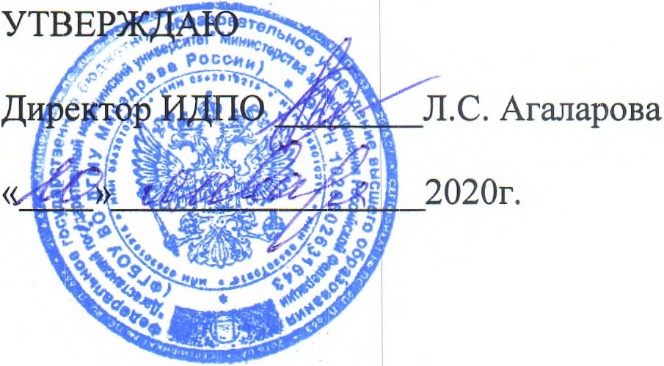 МЕТОДИЧЕСКИЕ И ИНЫЕ МАТЕРИАЛЫДОПОЛНИТЕЛЬНОЙ  ПРОФЕССИОНАЛЬНОЙ ПРОГРАММЫПРОФЕССИОНАЛЬНОЙ ПЕРЕПОДГОТОВКИ ВРАЧЕЙПО СПЕЦИАЛЬНОСТИ «ЭНДОСКОПИЯ»Тема: «ЭНДОСКОПИЯ»(СРОК ОСВОЕНИЯ 576 АКАДЕМИЧЕСКИХ ЧАСОВ)ФОРМЫ АТТЕСТАЦИИФормы промежуточной аттестации1:Тестирование, вопросыПримеры тестовых заданий                        Форма итоговой аттестации:Экзамен- тестирование, собеседование(вопросы)Тестовый контроль на занятии проводится индивидуальноПримеры тестовых заданий (приведены выше) Примеры итоговых вопросов:Тематика контрольных вопросов итоговой аттестации:История развития эндоскопии, современное состояние и перспективыЭндоскопическая семиотика основных заболеваний пищевода. Эзофагиты, ГПОД, химические ожоги, опухоли, ВРВПЭндоскопическая диагностика гастритов, гастропатии. Рекомендации по диагностике и лечениюHelicobacter pylori.Плановая диагностическая лапароскопия, биопсияПоказания и противопоказания к ЭГДС. Подготовка к ЭГДС. Способы обезболивания.Анатомия и физиология нижних отделов ЖКТ. Показания, противопоказания к фиброколоноскопии. Пневмоперитонеум, особенности выполнения, осложненияОснащение, подготовка и методика выполнения фиброколоноскопииАппаратура, инструментарий, методика выполнения ЭГДС. Осложнения ЭГДС, их профилактика и лечение.Предраковые состояния, диагностика раннего рака  желудка и рак желудка.                 Осложнения лапароскопииПоказания и противопоказания к лапароскопииОстановка кровотечения из варикозно-расширенных вен. Показания и противопоказания к выполнению различных лечебных вмешательств при кровотеченииЭндоскопическая диагностика дуоденитов. Эндоскопическая диагностика язвы 12-перстной кишки и ее осложнений. Местное лечение язв 12-перстной кишки.Анатомия и физиология органов дыхания. Подготовка больного. Оснащение. Методика выполнения бронхоскопии.Эндоскопическая диагностика язв желудка. Показания к операции. Возможности эндоскопического   лечения.Гастродуоденальные кровотечения. Показания и противопоказания к эндоскопическому лечению. Способы эндоскопического гемостаза. Показания к их выбору.Неудачи и осложнения колоноскопии. Их причина   и профилактика Диагностическая бронхоскопияДоброкачественные опухоли желудка и эндоскопическая полипэктомияЭндоскопическая диагностика и лечение больных с инородными телами пищевода и желудка. Эндоскопическое бужирование.	Колоноскопия диагностическая плановаяЛечебная бронхоскопия. Осложнения бронхоскопических исследований и вмешательств. Методика забора материала для гистологического исследования, хромогастроскопия, рН-метрия, эндосонография.Эндоскопическая семиотика заболеваний 12-перстной кишки и большого дуоденального соска, хроническая дуоденальная непроходимость.Колоноскопия лечебная плановаяОрганизация работы эндоскопического отделения  (кабинета) Анатомия гепатопанкреатодуоденальной области. ЭРХПГ и ЭПСТ.Эндоскопическая диагностика дуоденитов. Эндоскопическая диагностика язвы 12-перстной кишки и ее осложнений. Местное лечение язв 12-перстной кишки.Тематика лекционных занятийТематика семинарских занятийТематика практических занятийПравильным определением социальной гигиены как науки является:а) Социальная гигиена - наука об общественном здоровье и здравоохраненииб) Социальная гигиена - наука о социальных проблемах медицины и здравоохраненияв) Социальная гигиена - система мероприятий по охране здоровья населенияответ: АОК-1, ПК-4Пилорический жом желудка образован:а) Наружным слоем мышечной оболочки б) Средним слоем мышечной оболочкив) Внутренним слоем мышечной оболочкиответ: БПК-2К вариантам заживления язвенного дефекта по Каваине относится:а) Заживление язвы, сохраняющей округлую формуб) Заживление язвы через стадию линейной формы, перпендикулярной малой кривизне в) Заживление язв, через стадию звездчатого рубцаг) Разделение язв на целующиеся д) Заживление гигантских язв,расположенных параллельно малойкривизне желудка,ПК-1через стадию линейной язвы Ответ: ВЗадачи эндоскопического метода лечения язвенной болезнивключают все перечисленное, за исключением:а) Способствовать заживлению язвы эпителизацией, а не рубцеванием б) Уточнения диагнозав) Отмены лекарственнх препаратов, дающих нежелательные последствия г) Проведения лечения без отрыва от трудовой деятельностид) Сокращения сроков временной нетрудоспособностиответ:АПК-3Тема лекцииСодержание лекции (указываютсясоответствующие коды)Содержание лекции (указываютсясоответствующие коды)История развития эндоскопии и перспективы развитияэндоскопии1.11.1Основы	социальной	гигиены	и	организацияэндоскопической службы1.21.2Диагностическая гастроскопия5.1;5.2; 4.1; 4.2Дианостическая дуоденоскопия5.3;4.3Диагностическая колоноскопия5.4; 4.45.4; 4.4Диагностическая бронхоскопия5.6; 4.55.6; 4.5Желудочно-кишечное кровотечение эндоскопический гемостаз6.36.3Извлечение инородных тел из ЖКТ и Трахеобронхиальногодерева6.2;6.7Эндоскопическая полипэктомия6.46.40Санационная бронхоскопия6.86.81Эндоскопические ретроградные оперативныевмешательства в гепатобилиарной зоне6.56.5Тема семинараТема семинараТема семинараТема семинараСодержание семинара(указываются соответствующие коды)Общие вопросы организации эндоскопической помощи взрослому населению и детямОбщие вопросы организации эндоскопической помощи взрослому населению и детямОбщие вопросы организации эндоскопической помощи взрослому населению и детямОбщие вопросы организации эндоскопической помощи взрослому населению и детям1.2Клиническая, топографическая анатомия.Клиническая, топографическая анатомия.Клиническая, топографическая анатомия.Клиническая, топографическая анатомия.2.1 – 2.7ГастроэнтнрологияГастроэнтнрологияГастроэнтнрологияГастроэнтнрология3.1ПульмонологияПульмонологияПульмонологияПульмонология3.2ЭзофагоскопияЭзофагоскопияЭзофагоскопияЭзофагоскопия4.1ГастроскопияГастроскопияГастроскопияГастроскопия4.2ДуоденоскопияДуоденоскопияДуоденоскопияДуоденоскопия4.3КолоноскопияКолоноскопияКолоноскопияКолоноскопия4.4БронхоскопияБронхоскопияБронхоскопияБронхоскопия4.50Эзофагоскопия в диагностике заболеваний пищеводаЭзофагоскопия в диагностике заболеваний пищеводаЭзофагоскопия в диагностике заболеваний пищеводаЭзофагоскопия в диагностике заболеваний пищевода5.11Гастроскопия в диагностике заболеваний желудкаГастроскопия в диагностике заболеваний желудкаГастроскопия в диагностике заболеваний желудкаГастроскопия в диагностике заболеваний желудка5.22Колоноскопия в диагностике заболеваний толстой кишкиКолоноскопия в диагностике заболеваний толстой кишкиКолоноскопия в диагностике заболеваний толстой кишкиКолоноскопия в диагностике заболеваний толстой кишки5.43Бронхоскопиятрахеобронхиального деревавдиагностикезаболеваний5.64Дуоденоскопия двенадцатиперстной кишкивдиагностикезаболеваний5.35ХоледохоскопияХоледохоскопияХоледохоскопияХоледохоскопия5.56Местное лечение язв желудка и двенадцатиперстной кишкиМестное лечение язв желудка и двенадцатиперстной кишкиМестное лечение язв желудка и двенадцатиперстной кишкиМестное лечение язв желудка и двенадцатиперстной кишки6.17Местный	гемостаз	при	желудочно-кишечныхкровотеченияхМестный	гемостаз	при	желудочно-кишечныхкровотеченияхМестный	гемостаз	при	желудочно-кишечныхкровотеченияхМестный	гемостаз	при	желудочно-кишечныхкровотечениях6.38Извлечение инородных тел из желудочно-кишечного трактаИзвлечение инородных тел из желудочно-кишечного трактаИзвлечение инородных тел из желудочно-кишечного трактаИзвлечение инородных тел из желудочно-кишечного тракта9Эндоскопическое удаление полипов и доброкачественныхнеэпителиальных	опухолей	из	пищевода,	желудка, двенадцатиперстной и толстой кишкиЭндоскопическое удаление полипов и доброкачественныхнеэпителиальных	опухолей	из	пищевода,	желудка, двенадцатиперстной и толстой кишкиЭндоскопическое удаление полипов и доброкачественныхнеэпителиальных	опухолей	из	пищевода,	желудка, двенадцатиперстной и толстой кишкиЭндоскопическое удаление полипов и доброкачественныхнеэпителиальных	опухолей	из	пищевода,	желудка, двенадцатиперстной и толстой кишки6.40Лечение стенозов пищевода, гортани и трахеиЛечение стенозов пищевода, гортани и трахеиЛечение стенозов пищевода, гортани и трахеиЛечение стенозов пищевода, гортани и трахеи6.61Извлечение инородных тел из трахеобронхиального дереваИзвлечение инородных тел из трахеобронхиального дереваИзвлечение инородных тел из трахеобронхиального дереваИзвлечение инородных тел из трахеобронхиального дерева6.72Санационная бронхоскопияСанационная бронхоскопияСанационная бронхоскопияСанационная бронхоскопия6.83Эндоскопические	ретроградные	манипуляции	вгепатобилиарной зонеЭндоскопические	ретроградные	манипуляции	вгепатобилиарной зонеЭндоскопические	ретроградные	манипуляции	вгепатобилиарной зонеЭндоскопические	ретроградные	манипуляции	вгепатобилиарной зоне6.5Тема семинараСодержание семинара(указываются соответствующие коды)Гастроскопия в диагностике заболеваний желудка5.2Колоноскопия в диагностике заболеваний толстой кишки5.4Дуоденоскопия в диагностике заболеваний двенадцатиперстной кишки5.3Эзофагоскопия в диагностике заболеваний пищевода5.1Бронхоскопия в диагностике заболеванийтрахеобронхиального дерева5.6Эндоскопическое удаление полипов и доброкачественных неэпителиальных опухолей из пищевода, желудка,двенадцатиперстной и толстой кишки6.4Местный гемостаз при желудочно-кишечных кровотечениях6.3Лечение стенозов пищевода, гортани и трахеи6.6Санационная бронхоскопия6.80Эндоскопические ретроградные манипуляции вгепатобилиарной зоне6.51Извлечение инородных тел из желудочно-кишечного тракта6.72Местное лечение язв желудка и двенадцатиперстной кишки6.1